National University of Sciences and TechnologyMINUTES OF GEC MEETING – PhD STUDENTS(To be filled by Institution)Student Name: _____________________________ Regn No:  ___________________________Discipline: ________________________________ Department:  _________________________Research Topic: ______________________________________________________________________________________________________________________________________________Date of Previous meeting:  ____________________________ Student Sig__________________Agenda Points						Decision Taken_________________________________		_____________________________________________________________________		_____________________________________________________________________		_____________________________________________________________________		_____________________________________________________________________		_____________________________________________________________________		_____________________________________________________________________		____________________________________GEC Members Attending.    The meeting was held on ________________ following members attended: - 1.	Name: ________________________________________    Signature: _______________	(Supervisor)2.	 Name: _________________________________________ Signature: _______________	(Co Supervisor)3.	 Name: _________________________________________ Signature: _______________	(Member)4.	 Name: _________________________________________ Signature: _______________	(Member)5.	 Name: _________________________________________ Signature: _______________	(Member)COUNTERSIGNEDDated: ______________					______________________________							                 Head of the Department/DeanNotes:-GEC meetings of each PhD student will mandatorily be held after every six months till completion of PhD program. First meeting will however be held immediately after formulation of GEC i.e. within 30 days of student’s admission. Supervisor is to ensure timely conduct of meetings.  At least 03 members (including supervisor and external GEC) should be present during meeting to fulfill the quorum requirement.Agenda of the meeting will be decided by the supervisor in consultation with the student. Agenda points may include: - coursework to be undertaken, Qualifying Exam, Research Progress, Guidance on research work or any other point. Additional sheet may be used/attached (if required). 	Distribution: -01 x original copy each to Acad Dte at Main Office NUST and in student’s dossier at the School/College/Centre.01 x photocopy each to Exam branch at Main Office and Supervisor.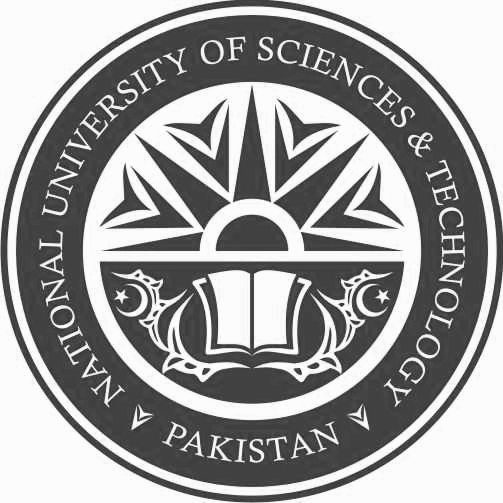 